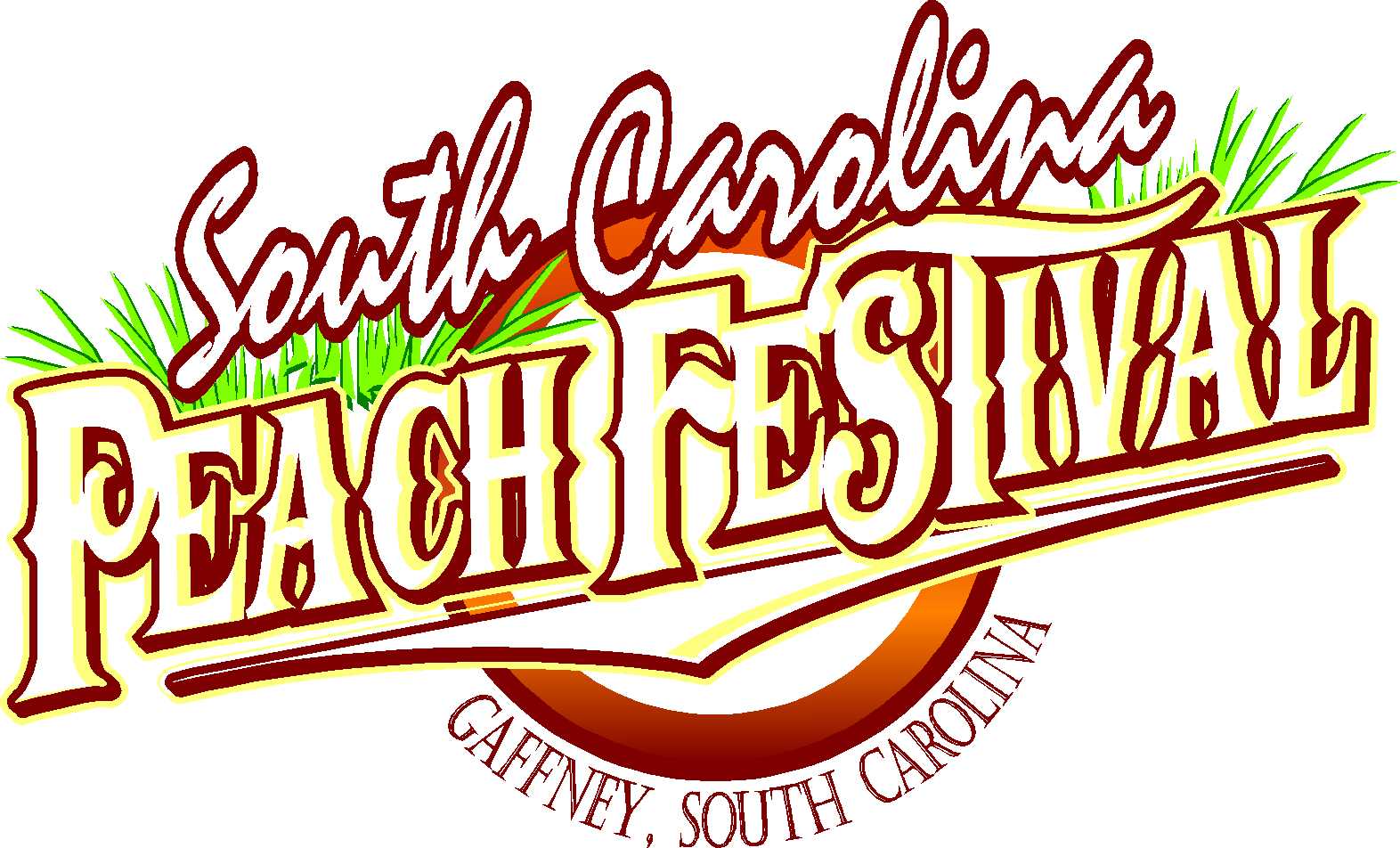 Abbott Farms Peach Dessert Contest Entry FormJuly 20th, 2019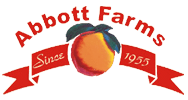 Name ____________________________________________________________________Address ________________________________City ________________ State _______ Zip __________Phone ________________________________ Email __________________________________________Name of dish ________________________________________________________________________Awards1st Place $250.00 and Plaque2nd Place $100.00 and Plaque3rd Place $50.00 and PlaquePeach Dessert Contest RulesDessert must be at Gaffney City Hall by 12:00pm Recipe must be typed or neatly written and accompany dessertOne of the ingredients must be peaches, fresh, frozen, dried, or cannedIngredients must be listed in orderName, address, phone # on separate sheetJudged on taste, ease of preparation and appearanceJudging will begin at 12:30pmLimit one entry per householdBy my signature I affirm that I will abide by the judge’s decision as final. I also agree that AbbottFarms and / or The South Carolina Peach Festival may use my picture, likeness, and recipe forpublication or reproduction.Signed _________________________________________________________________Mail completed form to The South Carolina Peach Festival, P.O. Box 549 Gaffney, S.C. 29342